แบบฟอร์ม COVID – 9  สำหรับมหาวิทยาลัย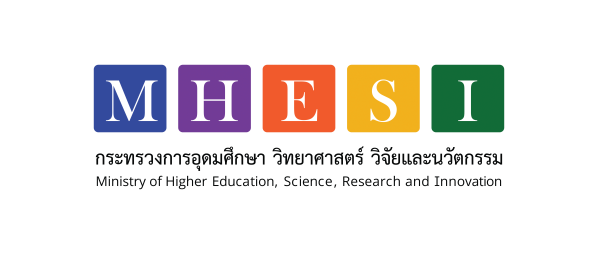 แบบรายงานผลหน่วยจ้างงานมหาวิทยาลัยเทคโนโลยีราชมงคลอีสานรายงานผลดำเนินการ          รอบ 2 เดือน                    สิ้นสุดการจ้างการดำเนินการของหน่วยจ้างงาน …………………………………………………………………..........................………………………………………………………………………………………........................………………………………………………………………………………………………………………………………………........................…………………………………………ผลการประเมินภาระงานของผู้ได้รับการจ้างปัญหาและอุปสรรคในการดำเนินการ …………………………………………………………………………………………………………………………………………………………………………………………………………………………………………………………………………………………………………………………………………………………………………………………................………………………………………………………………………………………………………………………………………................ข้อเสนอแนะ …………………………………………………………………………………………...........................................…………………………………………………………………………………………………………………………………......................……………………………………………………………………………………………………………………………........................…………………………………………………………………………………………………………………………………………................ที่ชื่อ-สกุลภาระงานที่มอบหมายพื้นที่ดำเนินการผลการดำเนินการตามแผนผลการดำเนินการตามแผนผลการดำเนินการตามแผนที่ชื่อ-สกุลภาระงานที่มอบหมายพื้นที่ดำเนินการต่ำกว่าแผนตามแผนสูงกว่าแผน